.Intro: 32countsSec1 Chasse, behind, recover, switching heel, tap, tapSec2 Chasse, behind, recover, switching heel, tap, tapSec3 Sailor step, ¼ turn coaster, stomp heel out in x2Sec4 Switching heel, brush, hook, kick, touch, ½ turn unwind, fwd, side, recover flickRestart on wall 5 dance up to count 24 then restart the dance (facing 09.00).Enjoy the dance...Yihaaaa!!!Contact: nstnorma3@gmail.comLast Update – 25 June 2020Old Country TY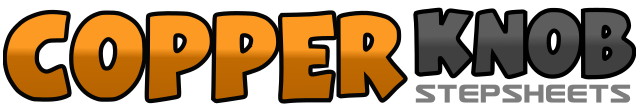 .......Count:32Wall:4Level:High Beginner.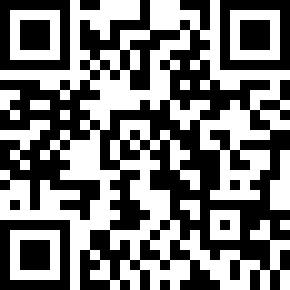 Choreographer:N. Sultje T. (INA) - June 2020N. Sultje T. (INA) - June 2020N. Sultje T. (INA) - June 2020N. Sultje T. (INA) - June 2020N. Sultje T. (INA) - June 2020.Music:Old Country - Tantowi YahyaOld Country - Tantowi YahyaOld Country - Tantowi YahyaOld Country - Tantowi YahyaOld Country - Tantowi Yahya........1&2Step R to R side, close L next to R, step R to R side34Step L behind R, recover on R5&6L heel diagonal fwd, close L next to R, R heel diagonal fwd&78close R next to L, tap L heel diagonal fwd x21&2Step L to L side, close R next to L, step L to L side34Step R behind L, recover on L5&6R heel diagonal fwd, close R next to L, L heel diagonal fwd&78close L next to R, tap R heel diagonal fwd x21&2Step R behind L, step L to L side, step R to R side3&4¼ turn L step L back, close R next to L, step L fwd5&6Stomp R fwd, heel out, heel in7&8Stomp L fwd, heel out, heel in **R1&2R heel diagonal fwd, close R next to L, L heel diagonal fwd&34Close L next to R, brush R fwd, hook R5&6Kick R fwd, touch R behind L, unwind ½ turn R&78Step L fwd, step R to R side, recover on L flicking R (Option: you can just do recover without flick).